Результаты чемпионатов WorldSkills 2017-2021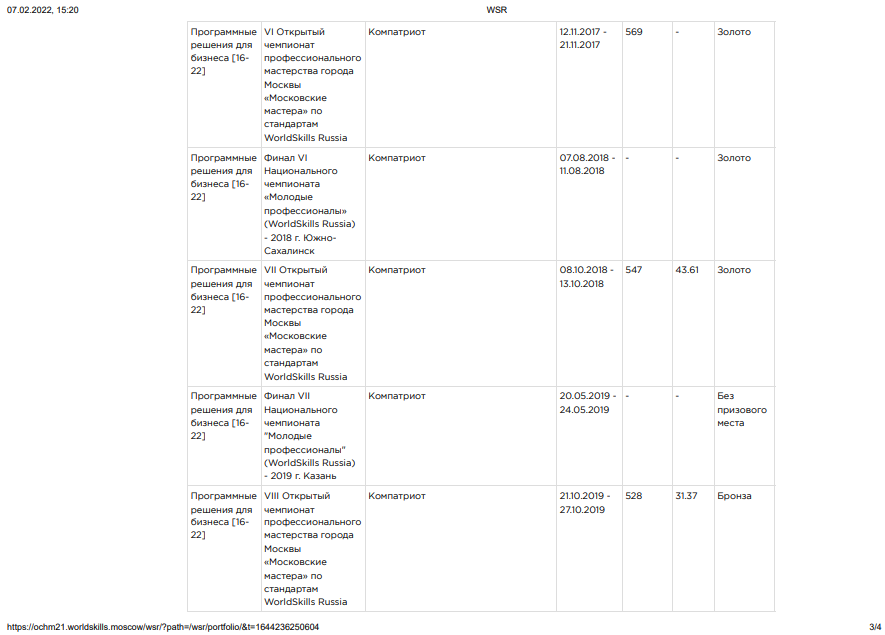 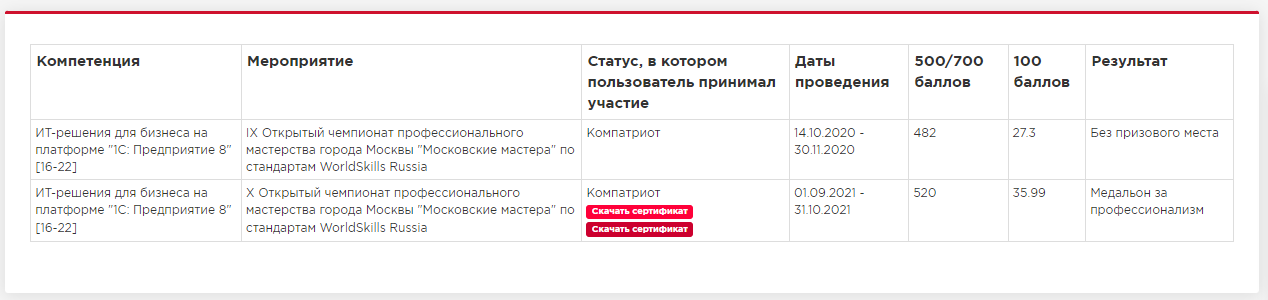 